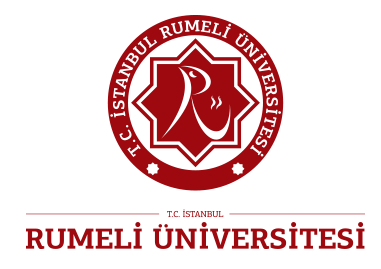 									Adı SoyadıTarih:İmza:                                                                   T.C. İSTANBUL RUMELİ ÜNİVERSİTESİ                                                                                                                                    T.C. İSTANBUL RUMELİ ÜNİVERSİTESİ                                                                                                                                    T.C. İSTANBUL RUMELİ ÜNİVERSİTESİ                                                                                                                                    T.C. İSTANBUL RUMELİ ÜNİVERSİTESİ                                                                                                                                    T.C. İSTANBUL RUMELİ ÜNİVERSİTESİ                                                                                                                                    T.C. İSTANBUL RUMELİ ÜNİVERSİTESİ                                                                                                                                    T.C. İSTANBUL RUMELİ ÜNİVERSİTESİ                                                                                                                                    T.C. İSTANBUL RUMELİ ÜNİVERSİTESİ                                                                                                                                    T.C. İSTANBUL RUMELİ ÜNİVERSİTESİ                                                                                                                    ÖĞRETİM ÜYESİ BAŞVURU FORMU                                                   ÖĞRETİM ÜYESİ BAŞVURU FORMU                                                   ÖĞRETİM ÜYESİ BAŞVURU FORMU                                                   ÖĞRETİM ÜYESİ BAŞVURU FORMU                                                   ÖĞRETİM ÜYESİ BAŞVURU FORMU                                                   ÖĞRETİM ÜYESİ BAŞVURU FORMU                                                   ÖĞRETİM ÜYESİ BAŞVURU FORMU                                                   ÖĞRETİM ÜYESİ BAŞVURU FORMU                                                   ÖĞRETİM ÜYESİ BAŞVURU FORMUADAYA İLİŞKİN BİLGİLERADAYA İLİŞKİN BİLGİLERADAYA İLİŞKİN BİLGİLERADAYA İLİŞKİN BİLGİLERADAYA İLİŞKİN BİLGİLERADAYA İLİŞKİN BİLGİLERADAYA İLİŞKİN BİLGİLERADAYA İLİŞKİN BİLGİLERADAYA İLİŞKİN BİLGİLERADAYA İLİŞKİN BİLGİLERAdı - SoyadıAdı - Soyadı::::::::T.C. Kimlik Numarası     T.C. Kimlik Numarası     ::::::::Doğum YeriDoğum Yeri::::::::Doğum Tarihi (Gün/Ay/Yıl)Doğum Tarihi (Gün/Ay/Yıl)::::::::Kan GrubuKan Grubu::::::::Medeni HaliMedeni Hali::::::::Askerlik DurumuAskerlik DurumuYaptı :Yaptı :Muaf :Tecilli :Tecilli :İkamet Adresiİkamet Adresi::::::::TelefonTelefon::::::::E-mailE-mail::::::::ADAYIN BAŞVURDUĞU KADROYA İLİŞKİN BİLGİLERADAYIN BAŞVURDUĞU KADROYA İLİŞKİN BİLGİLERADAYIN BAŞVURDUĞU KADROYA İLİŞKİN BİLGİLERADAYIN BAŞVURDUĞU KADROYA İLİŞKİN BİLGİLERADAYIN BAŞVURDUĞU KADROYA İLİŞKİN BİLGİLERADAYIN BAŞVURDUĞU KADROYA İLİŞKİN BİLGİLERADAYIN BAŞVURDUĞU KADROYA İLİŞKİN BİLGİLERADAYIN BAŞVURDUĞU KADROYA İLİŞKİN BİLGİLERADAYIN BAŞVURDUĞU KADROYA İLİŞKİN BİLGİLERADAYIN BAŞVURDUĞU KADROYA İLİŞKİN BİLGİLERİlan / Duyuru Başlama Tarihiİlan / Duyuru Başlama Tarihi::::::::Fakülte / Yüksekokul Fakülte / Yüksekokul ::::::::Bölüm / ProgramBölüm / Program::::::::Kadro UnvanıKadro Unvanı::::::::ADAYIN EĞİTİM BİLGİLERİADAYIN EĞİTİM BİLGİLERİADAYIN EĞİTİM BİLGİLERİADAYIN EĞİTİM BİLGİLERİADAYIN EĞİTİM BİLGİLERİADAYIN EĞİTİM BİLGİLERİADAYIN EĞİTİM BİLGİLERİADAYIN EĞİTİM BİLGİLERİADAYIN EĞİTİM BİLGİLERİADAYIN EĞİTİM BİLGİLERİLİSANSLİSANSYÜKSEK LİSANSYÜKSEK LİSANSYÜKSEK LİSANSYÜKSEK LİSANSDOKTORADOKTORADOKTORAÜniversite::Fakülte / Enstitü ::Bölüm / Program::Anabilim Dalı::Kayıt Tarihi (Gün / Ay / Yıl):  ……/……./………..:  ……/……./……….. ……/……./……….. ……/……./……….. ……/……./……….. ……/……./……….. ……/……./……….. ……/……./……….. ……/……./………..Mezuniyet Tarihi (Gün / Ay/ Yıl):  ……/……./………..:  ……/……./……….. ……/……./……….. ……/……./……….. ……/……./……….. ……/……./……….. ……/……./……….. ……/……./……….. ……/……./………..Mezuniyet Not Ortalaması::Eğitim Türü (Tezli / Tezsiz)      Eğitim Türü (Tezli / Tezsiz)      Eğitim Türü (Tezli / Tezsiz)      :::::::Tez Konusu       Tez Konusu       Tez Konusu       :::::::ADAYIN AKADEMİK KADRO UNVANLARIADAYIN AKADEMİK KADRO UNVANLARIADAYIN AKADEMİK KADRO UNVANLARIADAYIN AKADEMİK KADRO UNVANLARIADAYIN AKADEMİK KADRO UNVANLARIADAYIN AKADEMİK KADRO UNVANLARIADAYIN AKADEMİK KADRO UNVANLARIADAYIN AKADEMİK KADRO UNVANLARIADAYIN AKADEMİK KADRO UNVANLARIADAYIN AKADEMİK KADRO UNVANLARIUNVANIUNVANIBU UNVANA İLK
ATANMA TARİHİBU UNVANA İLK
ATANMA TARİHİBU UNVANA İLK
ATANMA TARİHİATANDIĞI ÜNİVERSİTEATANDIĞI ÜNİVERSİTEATANDIĞI ÜNİVERSİTEATANDIĞI ÜNİVERSİTEATANDIĞI ÜNİVERSİTEProfesör Profesör :     ……/……./………..:     ……/……./………..:     ……/……./………..Doçent (Üniversitelerarası Kurul)Doçent (Üniversitelerarası Kurul):     ……/……./………..:     ……/……./………..:     ……/……./………..Doçent (İlk Atandığı Üniversite/Kurum)Doçent (İlk Atandığı Üniversite/Kurum):     ……/……./………..:     ……/……./………..:     ……/……./………..Dr. Öğretim ÜyesiDr. Öğretim Üyesi:     ……/……./………..:     ……/……./………..:     ……/……./………..Öğretim GörevlisiÖğretim Görevlisi:     ……/……./………..:     ……/……./………..:     ……/……./………..Araştırma GörevlisiAraştırma Görevlisi:     ……/……./………..:     ……/……./………..:     ……/……./………..ADAYIN DAHA ÖNCE GÖREV YAPTIĞI ÜNİVERSİTE / KURUM BİLGİLERİADAYIN DAHA ÖNCE GÖREV YAPTIĞI ÜNİVERSİTE / KURUM BİLGİLERİADAYIN DAHA ÖNCE GÖREV YAPTIĞI ÜNİVERSİTE / KURUM BİLGİLERİADAYIN DAHA ÖNCE GÖREV YAPTIĞI ÜNİVERSİTE / KURUM BİLGİLERİADAYIN DAHA ÖNCE GÖREV YAPTIĞI ÜNİVERSİTE / KURUM BİLGİLERİADAYIN DAHA ÖNCE GÖREV YAPTIĞI ÜNİVERSİTE / KURUM BİLGİLERİADAYIN DAHA ÖNCE GÖREV YAPTIĞI ÜNİVERSİTE / KURUM BİLGİLERİADAYIN DAHA ÖNCE GÖREV YAPTIĞI ÜNİVERSİTE / KURUM BİLGİLERİADAYIN DAHA ÖNCE GÖREV YAPTIĞI ÜNİVERSİTE / KURUM BİLGİLERİÜNİVERSİTE / KURUMÜNİVERSİTE / KURUMUNVANI / GÖREVİUNVANI / GÖREVİUNVANI / GÖREVİGİRİŞ TARİHİGİRİŞ TARİHİGİRİŞ TARİHİÇIKIŞ TARİHİ……/……./………..……/……./………..……/……./………..……/……./………..……/……./………..……/……./………..……/……./………..……/……./………..……/……./………..……/……./………..……/……./………..……/……./………..……/……./………..……/……./………..……/……./………..……/……./………..ADAYIN SOSYAL GÜVENLİK KURUMU İLE İLGİLİ BİLGİLERİADAYIN SOSYAL GÜVENLİK KURUMU İLE İLGİLİ BİLGİLERİADAYIN SOSYAL GÜVENLİK KURUMU İLE İLGİLİ BİLGİLERİADAYIN SOSYAL GÜVENLİK KURUMU İLE İLGİLİ BİLGİLERİADAYIN SOSYAL GÜVENLİK KURUMU İLE İLGİLİ BİLGİLERİADAYIN SOSYAL GÜVENLİK KURUMU İLE İLGİLİ BİLGİLERİADAYIN SOSYAL GÜVENLİK KURUMU İLE İLGİLİ BİLGİLERİADAYIN SOSYAL GÜVENLİK KURUMU İLE İLGİLİ BİLGİLERİADAYIN SOSYAL GÜVENLİK KURUMU İLE İLGİLİ BİLGİLERİEmekli SandığıEmekli SandığıÇalışanÇalışan:Emekli::Sicil No: BağkurBağkurÇalışanÇalışan:Emekli::Sicil No:SGKSGKÇalışanÇalışan:Emekli::Sicil No: